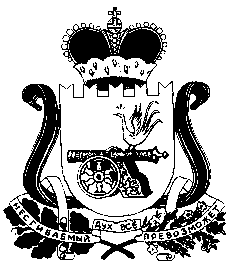 Финансовое управление Администрациимуниципального образования «Смоленский район» Смоленской областиПРИКАЗ27 декабря   2011 г.		                                                                      	№ 24Об утверждении порядка ведениямуниципальной долговой книгимуниципального образования«Смоленский район» Смоленской  области              В соответствии со статьями 100, 120 и 121 Бюджетного кодекса Российской Федерации п р и к а з ы в а ю1.Утвердить прилагаемый Порядок ведения муниципальной долговой книги муниципального образования " Смоленский район" Смоленской области.2. Настоящий приказ вступает в силу с момента подписания.Начальник финансового управления_____________________ Василенко О.В.			                     (подпись) 	                                            (Ф.И.О.)								                	М.П.
С приказом ознакомлен(а)_____________________Приложение №1к приказу финансового управления Администрации муниципального образования"Смоленский район" Смоленской областиот 27 декабря 2011 г. №24ПОРЯДОКВЕДЕНИЯ МУНИЦИПАЛЬНОЙ ДОЛГОВОЙ КНИГИ МУНИЦИПАЛЬНОГООБРАЗОВАНИЯ "СМОЛЕНСКИЙ РАЙОН" СМОЛЕНСКОЙ ОБЛАСТИ1. Общие положения1.1. Настоящий Порядок разработан в соответствии со статьями 100, 120 и 121 Бюджетного кодекса Российской Федерации с целью определения процедуры ведения муниципальной долговой книги муниципального образования " Смоленский район" Смоленской области (далее - Долговая книга), обеспечения контроля за полнотой учета, своевременностью обслуживания и исполнения долговых обязательств и устанавливает требования к структуре Долговой книги, а также к порядку ведения и хранения Долговой книги.1.2. Регистрации в Долговой книге подлежат все долговые обязательства консолидируемого бюджета муниципального образования " Смоленский район" Смоленской области, принятые на себя Администрацией муниципального образования " Смоленский район" Смоленской области и администрациями сельских поселений (далее - долговые обязательства) в соответствии со структурой муниципального долга, установленной статьей 100 Бюджетного кодекса Российской Федерации.2. Порядок ведения Долговой книги2.1. Ведение Долговой книги осуществляется Финансовым управлением Администрации муниципального образования " Смоленский район" Смоленской области (далее - Финансовое управление) в соответствии с настоящим Порядком.2.2. Финансовое управление несет ответственность за сохранность, своевременность, полноту и правильность ведения Долговой книги.2.3. Ответственные лица по ведению Долговой книги назначаются начальником Финансового управления.2.4. Долговая книга ведется в виде электронных реестров (таблиц) и на бумажном носителе по форме согласно приложению к настоящему Порядку по видам долговых обязательств и содержит общую информацию о параметрах долговых обязательств. Долговая книга на бумажном носителе ведется на каждую отчетную дату (1-е число месяца). Долговая книга на бумажном носителе должна быть прошнурована, пронумерована и скреплена печатью Финансового управления.2.5. Регистрация и учет информации о долговых обязательствах осуществляется в валюте обязательств. Долговые обязательства в иностранной валюте дополнительно пересчитываются в валюту Российской Федерации по официальному курсу Центрального банка Российской Федерации на отчетную дату.2.6. Информация о долговых обязательствах вносится ответственным лицом в Долговую книгу в срок, не превышающий пяти рабочих дней с момента возникновения соответствующего обязательства, на основании оригиналов (копий) заключенных договоров и соглашений, платежных документов, актов сверки задолженности и других документов, подтверждающих возникновение, изменение и погашение долгового обязательства.2.7. Информация, содержащаяся в Долговой книге по всем видам долговых обязательств, может быть предоставлена федеральным и региональным органам законодательной и исполнительной власти либо их уполномоченным органам по соответствующим запросам.Иным юридическим лицам сведения, содержащиеся в Долговой книге, могут быть предоставлены только по письменному указанию начальника Финансового управления (лица, его замещающего).3. Содержание Долговой книги3.1. Долговая книга состоит из разделов, соответствующим следующим видам долговых обязательств:3.1.1. Бюджетные кредиты, привлеченные в бюджет муниципального образования "Смоленский район" Смоленской области от других бюджетов бюджетной системы Российской Федерации (далее также - бюджетные кредиты).3.1.2. Кредиты, полученные муниципальным образованием "Смоленский район" Смоленской области от кредитных организаций (далее - также кредиты).3.1.3. Муниципальные гарантии муниципального образования "Смоленский район" Смоленской области (далее - также муниципальные гарантии).3.2. По бюджетным кредитам в Долговую книгу вносится следующая информация:- наименование кредитора;- номер и дата договора (соглашения);- номер и дата документа, вносящего изменения в договор (соглашение);- объем привлеченного бюджетного кредита;- процентная ставка;- дата (период) получения и погашения бюджетного кредита;- сведения о погашении бюджетного кредита;- сведения по обслуживанию бюджетного кредита;- объем просроченной задолженности по бюджетному кредиту;- иные сведения, раскрывающие условия получения бюджетного кредита.3.3. По кредитам в Долговую книгу вносится следующая информация:- наименование кредитора;- наименование, номер и дата принятия правового акта о привлечении кредитных ресурсов;- наименование, номер и дата заключения договора (соглашения);- объем полученного кредита;- процентная ставка по кредиту;- валюта долгового обязательства;- даты (периоды) получения (погашения) кредита;- сведения об обслуживании кредита;- сведения о погашении кредита;- форма обеспечения кредита;- сведения об объеме просроченной задолженности по процентам (основному долгу);- сведения об объеме задолженности по основному долгу;- иные сведения, раскрывающие условия договора (соглашения) о предоставлении кредита.3.4. По муниципальным гарантиям в Долговую книгу вносится следующая информация:- основание для предоставления гарантии (наименование, номер и дата правового акта);- наименование заемщика (принципала);- наименование кредитора (бенефициара);- сведения о долговом обязательстве, обеспечиваемом гарантией;- дата и номер гарантии;- объем обязательств по гарантии;- дата или момент вступления гарантии в силу;- срок действия гарантии, предъявления требований по гарантии, исполнения гарантии;- сведения о полном или частичном исполнении, прекращении обязательств гарантии;- наличие или отсутствие регрессных требований к принципалу;- форма обеспечения гарантии;- объем просроченной задолженности по гарантии;- иные сведения, раскрывающие условия гарантии.4. Порядок регистрации долговых обязательств4.1. Регистрация долговых обязательств осуществляется путем присвоения регистрационного номера долговому обязательству и внесения соответствующих записей ответственным лицом в Долговую книгу.4.2. Регистрационный номер состоит из шести разрядов: X-XX/XXХ, где:а) первый разряд указывает на вид долгового обязательства:1 - муниципальные ценные бумаги;2 - бюджетные кредиты;3 - кредиты;4 - муниципальные гарантии;б) второй и третий разряды указывают на последние цифры года, в течение которого возникло долговое обязательство;в) четвертый, пятый, шестой разряды указывают на порядковый номер долгового обязательства в разделе Долговой книги.4.3. Регистрационная запись отражается в Долговой книге на основании оригиналов (копий) заключенных договоров и соглашений, платежных документов актов сверки задолженности и других документов, подтверждающих возникновение, изменение и погашение долгового обязательства.В случае внесения изменений и дополнений в документы, на основании которых осуществлена регистрация долгового обязательства, соответствующие сведения должны быть представлены в Финансовое управление в срок, не превышающий пяти рабочих дней с момента их заключения, для внесения регистрационной записи.4.4. После полного или частичного погашения долгового обязательства перед кредитором производится списание долга по долговому обязательству и делается соответствующая запись в Долговой книге.4.5. Регистрационные записи осуществляются в хронологическом порядке нарастающим итогом.5. Порядок хранения Долговой книги5.1. Долговая книга хранится в виде электронных файлов (а также копий этих файлов) в персональных компьютерах лиц, ответственных за ведение Долговой книги.5.2. Долговая книга на бумажных носителях хранится в металлическом несгораемом шкафу, ключ от которого находится на ответственном хранении лиц, ответственных за ведение Долговой книги.6. Предоставление информации и отчетности о состоянии муниципального долга муниципального образования "Смоленский район" Смоленской области6.1. Информация и отчетность о состоянии муниципального долга муниципального образования "Смоленский район" Смоленской области подлежит обязательной передаче Департаменту бюджета и финансов Смоленской области, осуществляющему ведение Государственной долговой книги Смоленской области, в порядке и в сроки, установленные приказом Департамента бюджета и финансов Смоленской области.6.2. Финансовое управление на основе данных Долговой книги формирует отчетность, предусмотренную законодательством Российской Федерации.6.3. Финансовое управление на основании данных Долговой книги формирует информацию о состоянии муниципального долга муниципального образования "Смоленский район" Смоленской области.	Приложениек Порядкуведения муниципальной долговойкниги муниципального образования"Смоленский район"Смоленской областиФормаМУНИЦИПАЛЬНАЯ ДОЛГОВАЯ КНИГАМУНИЦИПАЛЬНОГО ОБРАЗОВАНИЯ "СМОЛЕНСКИЙ РАЙОН"СМОЛЕНСКОЙ ОБЛАСТИ1. Бюджетные кредиты, привлеченные в бюджет муниципальногообразования "Смоленский район" Смоленской области от другихбюджетов бюджетной системы Российской Федерации2. Кредиты, полученные муниципальным образованием"Смоленский район" Смоленской областиот кредитных организаций3. Муниципальные гарантии муниципального образования"Смоленский район" Смоленской области№ 
п/пДата    
регистрацииРегистрационный
номерНаименование
кредитораДокумент, на основании   
которого возникло долговое 
обязательствоДокумент, на основании   
которого возникло долговое 
обязательствоДокумент, на основании   
которого возникло долговое 
обязательствоНаименование документа, на 
основании которого внесены 
изменения в договор    
(соглашение)Наименование документа, на 
основании которого внесены 
изменения в договор    
(соглашение)Наименование документа, на 
основании которого внесены 
изменения в договор    
(соглашение)Объем    
привлеченного
бюджетного  
кредитаПроцентная
ставка№ 
п/пДата    
регистрацииРегистрационный
номерНаименование
кредитораДокумент, на основании   
которого возникло долговое 
обязательствоДокумент, на основании   
которого возникло долговое 
обязательствоДокумент, на основании   
которого возникло долговое 
обязательствоНаименование документа, на 
основании которого внесены 
изменения в договор    
(соглашение)Наименование документа, на 
основании которого внесены 
изменения в договор    
(соглашение)Наименование документа, на 
основании которого внесены 
изменения в договор    
(соглашение)Объем    
привлеченного
бюджетного  
кредитаПроцентная
ставка№ 
п/пДата    
регистрацииРегистрационный
номерНаименование
кредиторанаименованиедатаномер  
документанаименованиедатаномер  
документаОбъем    
привлеченного
бюджетного  
кредитаПроцентная
ставка123456789101112Дата   
(период) 
получения 
бюджетного
кредитаДата   
(период) 
погашения 
бюджетного
кредитаСумма погашенного   
бюджетного кредитаСумма погашенного   
бюджетного кредитаСтоимость обслуживания бюджетного кредитаСтоимость обслуживания бюджетного кредитаСтоимость обслуживания бюджетного кредитаСтоимость обслуживания бюджетного кредитаОбъем    
просроченной 
задолженности
по бюджетному
кредитуОбъем    
задолженности
по основному 
кредитуДата   
(период) 
получения 
бюджетного
кредитаДата   
(период) 
погашения 
бюджетного
кредитаСумма погашенного   
бюджетного кредитаСумма погашенного   
бюджетного кредитасумма процентовсумма процентовсумма штрафных   
санкцийсумма штрафных   
санкцийОбъем    
просроченной 
задолженности
по бюджетному
кредитуОбъем    
задолженности
по основному 
кредитуДата   
(период) 
получения 
бюджетного
кредитаДата   
(период) 
погашения 
бюджетного
кредитафактически
погашенодата    
фактического
погашенияначисленофактически
уплаченоначисленофактически
уплаченоОбъем    
просроченной 
задолженности
по бюджетному
кредитуОбъем    
задолженности
по основному 
кредиту13141516171819202122№ 
п/пДата  регистрацииРегистрационный
номерНаименование
кредитораДата наименование, номер и дата принятия правового акта о привлечении кредитаДолговое 
обязательствоДолговое 
обязательствоДолговое 
обязательствоОбъем    
привлеченного
бюджетного  
кредитаПроцентная
ставкаВалюта долгового обязательстваДата (период) получения кредита№ 
п/пДата  регистрацииРегистрационный
номерНаименование
кредитораДата наименование, номер и дата принятия правового акта о привлечении кредитанаименованиедатаномер  
документаОбъем    
привлеченного
бюджетного  
кредитаПроцентная
ставкаВалюта долгового обязательстваДата (период) получения кредита123456789101112Дата   
(период) 
погашения 
кредитаСтоимость обслуживания кредитаСтоимость обслуживания кредитаСтоимость обслуживания кредитаСтоимость обслуживания кредитаСтоимость обслуживания кредитаСтоимость обслуживания кредитаПогашение кредитаПогашение кредитаПогашение кредитаОбъем    
просроченной 
задолженности
по процентамОбъем  просроченной  
задолженности
по основному 
долгуДата   
(период) 
погашения 
кредитасумма процентовсумма процентовсумма процентовсумма штрафных   
санкцийсумма штрафных   
санкцийсумма штрафных   
санкцийГрафик погашенияфактдата фактического погашенияОбъем    
просроченной 
задолженности
по процентамОбъем  просроченной  
задолженности
по основному 
долгуДата   
(период) 
погашения 
кредитаначисленофактически
уплаченодатаначисленофактически
уплаченодатаГрафик погашенияфактдата фактического погашенияОбъем    
просроченной 
задолженности
по процентамОбъем  просроченной  
задолженности
по основному 
долгу131415161718192021222324Объем    
задолженности
по основному долгуФорма обеспеченности кредитаОбъем    
задолженности
по основному долгуФорма обеспеченности кредитаОбъем    
задолженности
по основному долгуФорма обеспеченности кредита2526№ 
п/пДата    
регистрацииНаименование, 
номер и дата 
принятия   
правового акта
о       
предоставлении
гарантииНаименование
заемщика  
(принципала)Наименование 
кредитора  
(бенефициара)Долговое обязательство,
обеспечиваемое     
гарантиейДолговое обязательство,
обеспечиваемое     
гарантиейДолговое обязательство,
обеспечиваемое     
гарантиейГарантияГарантияОбъем    
обязательств
по гарантииОбъем    
обязательств
по гарантииДата или 
момент  
вступления
гарантии в
силуСрок  
действия
гарантии№ 
п/пДата    
регистрацииНаименование, 
номер и дата 
принятия   
правового акта
о       
предоставлении
гарантииНаименование
заемщика  
(принципала)Наименование 
кредитора  
(бенефициара)наименованиедатаномердатаномервалютарублиДата или 
момент  
вступления
гарантии в
силуСрок  
действия
гарантии1234567891011121314Срок    
предъявления
требований 
по гарантииСрок   
исполнения
гарантииСумма полного
или     
частичного  
исполнения  
(прекращения)
обязательств 
по гарантииДата    
фактического
погашенияНаличие   
(отсутствие)
регрессных 
требований к
принципалуОбъем    
просроченной 
задолженности
по гарантииОстаток   
задолженности
по гарантииФорма    
обеспечения 
гарантииСрок    
предъявления
требований 
по гарантииСрок   
исполнения
гарантииСумма полного
или     
частичного  
исполнения  
(прекращения)
обязательств 
по гарантииДата    
фактического
погашенияНаличие   
(отсутствие)
регрессных 
требований к
принципалуОбъем    
просроченной 
задолженности
по гарантииОстаток   
задолженности
по гарантииФорма    
обеспечения 
гарантии1516171819202122